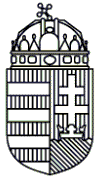 BÜNTETÉS-VÉGREHAJTÁS EGÉSZSÉGÜGYI KÖZPONTKÉRELEM* / PANASZ* ELŐTERJESZTÉSE (FOGVATARTOTTI)Alulírott,Fogvatartott neve:			…………………………………………………………… Nyilvántartási száma:			…….……………………………………………………...Végrehajtási fokozata: 		..…………………………………………………………..Bv. intézet megnevezése: 		……………..……………………………………………..Részleg, zárkaszám:			……………………………………………………………az alábbi beadványt terjesztem elő.Felhívom a figyelmét, hogy a beadványban kizárólag egy tárgykörben terjeszthet elő kérelmet vagy panaszt!A beadvány leírása**: …...…………………..…………………………………..…………...…………………………………………………………………………………………………...…………………………………………………………………………………………………...…………………………………………………………………………………………………...…………………………………………………………………………………………………...…………………………………………………………………………………………………...…………………………………………………………………………………………………...…………………………………………...…………………………………………………………………………………………………………………………………………………………...…………………………………………………………………………………………………...…………………………………………………………………………………………………...Kelt: …………………………..				…………………………………. hely, dátum							fogvatartott aláírása*	A megfelelő szó aláhúzásával jelezze, hogy kérelmet vagy panaszt nyújt be. **	Kizárólag a pontozott sorokban fogalmazhatja meg a beadványt és annak indokolását. Ha a beadvány szövege a pontozott sorokban nem fér el, formanyomtatványon folytathatja a kitöltést.A beadványt olvasható kézírással töltse ki.…………………………………………………………………………………………………...…………………………………………………………………………………………………...…………………………………………………………………………………………………...…………………………………………………………………………………………………...…………………………………………………………………………………………………...…………………………………………………………………………………………………...…………………………………………………………………………………………………...…………………………………………………………………………………………………...…………………………………………………………………………………………………...…………………………………………………………………………………………………...…………………………………………………………………………………………………...…………………………………………………………………………………………………...…………………………………………………………………………………………………...…………………………………………………………………………………………………...…………………………………………………………………………………………………...Kelt: …………………………..				…………………………………. hely, dátum							fogvatartott aláírásaA Bv. tv. 140. § (4) bekezdése esetén:….…………..……………………				………..…………………………	tanú 1 (név, nytsz)						tanú 2 (név, nytsz)Hiánypótlásra történő felszólítás: …………………………………………………………………………………………………...…………………………………………………………………………………………………...…………………………………………………………………………………………………...…………………………………………………………………………………………………...…………………………………………………………………………………………………...…………………………………………………………………………………………………...…………………………………………………………………………………………………...…………………………………………………………………………………………………...…………………………………………………………………………………………………...………………………………………….dátum, aláírás